Приложение к приказу № 57 от 01.09.2023 г.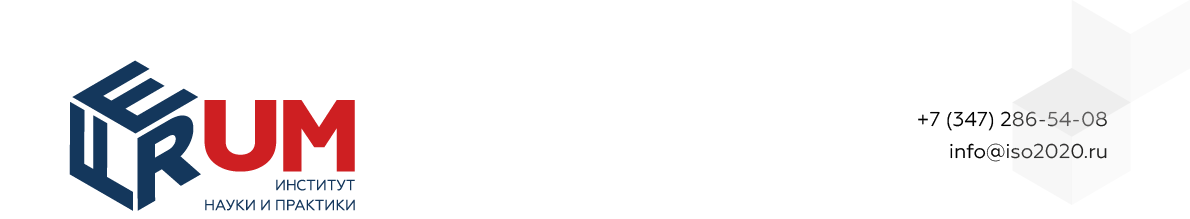 ПРАЙС-ЛИСТ на образовательные услуги в ООО «ИСО2020»ОСНОВНЫЕ ПРОГРАММЫ ПРОФЕССИОНАЛЬНОГО ОБУЧЕНИЯПРАЙС-ЛИСТ НА УСЛУГИ ПО ПРАКТИКЕ ПО ВОССТАНОВЛЕНИЮ УТРАЧЕННЫХ НАВЫКОВ ДОПОЛНИТЕЛЬНЫЕ ПРОФЕССИОНАЛЬНЫЕ ПРОГРАММЫ ЦЕНТРА ОБУЧЕНИЯ «СВАРКАТЕХСЕРВИС»Оплата обучения возможна в рассрочку*стоимость обучения с 18.19.2023ДОПОЛНИТЕЛЬНЫЕ ПРОФЕССИОНАЛЬНЫЕ ПРОГРАММЫ ОТДЕЛА ДОПОЛНИТЕЛЬНОГО ОБРАЗОВАНИЯДОПОЛНИТЕЛЬНЫЕ ОБРАЗОВАТЕЛЬНЫЕ ПРОГРАММЫ№ п\пНаименование программы ПОТип программыКод трудовой функцииСрок обучения, днейСрок обучения, днейСтоимость обучения,рубСтоимость обучения,руб№ п\пНаименование программы ПОТип программыКод трудовой функциивсегопракт.обуч-ефиз. лицаюр. лицаПрофессиональный стандарт «Сварщик»Профессиональный стандарт «Сварщик»Профессиональный стандарт «Сварщик»Профессиональный стандарт «Сварщик»Профессиональный стандарт «Сварщик»Профессиональный стандарт «Сварщик»Профессиональный стандарт «Сварщик»Профессиональный стандарт «Сварщик»1Сварщик дуговой сварки плавящимся покрытым электродомПрофессиональная подготовка, переподготовка, повышение квалификации(2,3,4 уровень квалификации)А/03.29520 00022 0001Сварщик дуговой сварки плавящимся покрытым электродомПрофессиональная подготовка, переподготовка, повышение квалификации(2,3,4 уровень квалификации)А/03.2251549 00054 0001Сварщик дуговой сварки плавящимся покрытым электродомПрофессиональная подготовка, переподготовка, повышение квалификации(2,3,4 уровень квалификации)В/02.3453589 00098 0001Сварщик дуговой сварки плавящимся покрытым электродомПрофессиональная подготовка, переподготовка, повышение квалификации(2,3,4 уровень квалификации)В/02.3191544 00048 0001Сварщик дуговой сварки плавящимся покрытым электродомПрофессиональная подготовка, переподготовка, повышение квалификации(2,3,4 уровень квалификации)В/02.3141032 00035 0001Сварщик дуговой сварки плавящимся покрытым электродомПрофессиональная подготовка, переподготовка, повышение квалификации(2,3,4 уровень квалификации)С/02.4141039 00043 0001Сварщик дуговой сварки плавящимся покрытым электродомПрофессиональная подготовка, переподготовка, повышение квалификации(2,3,4 уровень квалификации)В/02.36050129 000142 0002Сварщик дуговой сварки неплавящимся электродом в защитном газеПрофессиональная подготовка, переподготовка, повышение квалификации(2,3 уровень квалификации)А/04.29523 00025 0002Сварщик дуговой сварки неплавящимся электродом в защитном газеПрофессиональная подготовка, переподготовка, повышение квалификации(2,3 уровень квалификации)А/04.2251559 00065 0002Сварщик дуговой сварки неплавящимся электродом в защитном газеПрофессиональная подготовка, переподготовка, повышение квалификации(2,3 уровень квалификации)В/03.3352576 00084 0002Сварщик дуговой сварки неплавящимся электродом в защитном газеПрофессиональная подготовка, переподготовка, повышение квалификации(2,3 уровень квалификации)В/03.3141039 00043 0002Сварщик дуговой сварки неплавящимся электродом в защитном газеПрофессиональная подготовка, переподготовка, повышение квалификации(2,3 уровень квалификации)В/03.36050139 000153 0003Сварщик дуговой сварки самозащитной проволокой(механизированная сварка на Innershield (МПС)Профессиональная подготовка, переподготовка, повышение квалификации(2,3 уровень квалификации)А/05.2, В/04.3221259 00065 0003Сварщик дуговой сварки самозащитной проволокой(механизированная сварка на Innershield (МПС)Профессиональная подготовка, переподготовка, повышение квалификации(2,3 уровень квалификации)А/05.2, В/04.39526 00029 0004Сварщик дуговой сварки плавящимся электродом в защитном газе(механизированная сварка (МП)(механизированная сварка на STT(МП)Профессиональная подготовка, переподготовка, повышение квалификации(2,3 уровень квалификации)А/05.2, В/04.3221252 00057 0004Сварщик дуговой сварки плавящимся электродом в защитном газе(механизированная сварка (МП)(механизированная сварка на STT(МП)Профессиональная подготовка, переподготовка, повышение квалификации(2,3 уровень квалификации)А/05.2, В/04.39522 00024 0005Сварщик газовой сваркиПрофессиональная подготовка, переподготовка, повышение квалификации(2,3 уровень квалификации)А/02.2251542 00046 0005Сварщик газовой сваркиПрофессиональная подготовка, переподготовка, повышение квалификации(2,3 уровень квалификации)В/01.39520 00022 0006Сварщик термитной сваркиПрофессиональная подготовка, переподготовка, повышение квалификации(2,3 уровень квалификации)А/06.2, В/05.35320 00022 0007Сварщик ручной сварки полимерных материалов(сварка нагретым газом, сварка нагретым инструментом, экструзионная сварка)Профессиональная подготовка, переподготовка, повышение квалификации(2,3 уровень квалификацииА/07.2151030 00033 0007Сварщик ручной сварки полимерных материалов(сварка нагретым газом, сварка нагретым инструментом, экструзионная сварка)Профессиональная подготовка, переподготовка, повышение квалификации(2,3 уровень квалификацииВ/06.35315 00016 500Профессиональный стандарт «Сварщик-оператор полностью механизированной, автоматической и роботизированной сварки»Профессиональный стандарт «Сварщик-оператор полностью механизированной, автоматической и роботизированной сварки»Профессиональный стандарт «Сварщик-оператор полностью механизированной, автоматической и роботизированной сварки»Профессиональный стандарт «Сварщик-оператор полностью механизированной, автоматической и роботизированной сварки»Профессиональный стандарт «Сварщик-оператор полностью механизированной, автоматической и роботизированной сварки»Профессиональный стандарт «Сварщик-оператор полностью механизированной, автоматической и роботизированной сварки»Профессиональный стандарт «Сварщик-оператор полностью механизированной, автоматической и роботизированной сварки»Профессиональный стандарт «Сварщик-оператор полностью механизированной, автоматической и роботизированной сварки»8Оператор автоматической сварки плавлением металлических материалов (АФ)Профессиональная подготовка, переподготовкаА/01.3181574000825009Сварка полимерных материалов с ручным и программным управлением(сварка нагретым газом, сварка нагретым инструментом, экструзионная сварка, сварка с закладными нагревателями, стыковая сварка со средней и высокой степенями автоматизации)Профессиональная подготовка, переподготовка, повышение квалификации(3 уровень квалификацииВ/03.4171233 00036 0009Сварка полимерных материалов с ручным и программным управлением(сварка нагретым газом, сварка нагретым инструментом, экструзионная сварка, сварка с закладными нагревателями, стыковая сварка со средней и высокой степенями автоматизации)Профессиональная подготовка, переподготовка, повышение квалификации(3 уровень квалификацииВ/03.49518 00020 000Профессиональный стандарт «Резчик термической резки металлов»Профессиональный стандарт «Резчик термической резки металлов»Профессиональный стандарт «Резчик термической резки металлов»Профессиональный стандарт «Резчик термической резки металлов»Профессиональный стандарт «Резчик термической резки металлов»Профессиональный стандарт «Резчик термической резки металлов»Профессиональный стандарт «Резчик термической резки металлов»Профессиональный стандарт «Резчик термической резки металлов»10Резчик ручной кислородной резкиПрофессиональная подготовка, переподготовка, повышение квалификации(2, 3 уровень квалификацииА/01.2,В/01.310526 00029 00011Резчик ручной плазменной резкиПрофессиональная подготовка, переподготовка, повышение квалификации(2, 3 уровень квалификацииА/02.2, В/02.310526 00029 000Профессиональный стандарт «Специалист по неразрушающему контролю»Профессиональный стандарт «Специалист по неразрушающему контролю»Профессиональный стандарт «Специалист по неразрушающему контролю»Профессиональный стандарт «Специалист по неразрушающему контролю»Профессиональный стандарт «Специалист по неразрушающему контролю»Профессиональный стандарт «Специалист по неразрушающему контролю»Профессиональный стандарт «Специалист по неразрушающему контролю»Профессиональный стандарт «Специалист по неразрушающему контролю»12Дефектоскопист  по визуальному и измерительному контролюПрофессиональная подготовка, переподготовка (3 уровень квалификации) А/02.37410 00011 00013Дефектоскопист  по ультразвуковому контролюПрофессиональная подготовка, переподготовка (3 уровень квалификации) А/03.3251532 00035 00014Дефектоскопист  по радиационному контролюПрофессиональная подготовка, переподготовка (3 уровень квалификации) А/04.3251534 00037 00015Дефектоскопист  по магнитному контролюПрофессиональная подготовка, переподготовка (3 уровень квалификации) А/05.310520 00022 00016Дефектоскопист  по вихретоковому контролюПрофессиональная подготовка, переподготовка (3 уровень квалификации) А/06.310520 00022 00017Дефектоскопист  по капиллярному контролюПрофессиональная подготовка, переподготовка (3 уровень квалификации) А/07.310520 00022 00018Дефектоскопист  по контролю течеисканиемПрофессиональная подготовка, переподготовка (3 уровень квалификации) А/08.310520 00022 00019Дефектоскопист  по электрическому контролюПрофессиональная подготовка, переподготовка (3 уровень квалификации) А/11.310520 00022 00020Дефектоскопист  по тепловому контролюПрофессиональная подготовка, переподготовка (3 уровень квалификации) А/12.310520 00022 00021Дефектоскопист  по вибрационному контролюПрофессиональная подготовка, переподготовка (3 уровень квалификации) А/09.310520 00022 00022Дефектоскопист  по акустико-эмиссионному контролюПрофессиональная подготовка, переподготовка (3 уровень квалификации) А/10.310520 00022 000Профессиональный стандарт «Лаборант по физико-механическим испытаниям металлических и полимерных материалов и сварных соединений»Профессиональный стандарт «Лаборант по физико-механическим испытаниям металлических и полимерных материалов и сварных соединений»Профессиональный стандарт «Лаборант по физико-механическим испытаниям металлических и полимерных материалов и сварных соединений»Профессиональный стандарт «Лаборант по физико-механическим испытаниям металлических и полимерных материалов и сварных соединений»Профессиональный стандарт «Лаборант по физико-механическим испытаниям металлических и полимерных материалов и сварных соединений»Профессиональный стандарт «Лаборант по физико-механическим испытаниям металлических и полимерных материалов и сварных соединений»Профессиональный стандарт «Лаборант по физико-механическим испытаниям металлических и полимерных материалов и сварных соединений»Профессиональный стандарт «Лаборант по физико-механическим испытаниям металлических и полимерных материалов и сварных соединений»23Лаборант  по  физико-механическим испытаниям металлических материалов и сварных соединений(статические, динамические испытания, определение твёрдости металлов)Профессиональная подготовка, переподготовкаА/01.3А/02.3А/03.3251540 00044 00024Лаборант  по  физико-механическим испытаниям металлических материалов и сварных соединений. Статические методы испытанийПрофессиональная подготовка, переподготовкаА/01.31052000022 00025Лаборант  по  физико-механическим испытаниям металлических материалов и сварных соединений. Динамические методы испытанийПрофессиональная подготовка, переподготовкаА/02.31052000022 00026Лаборант  по  физико-механическим испытаниям металлических материалов и сварных соединений. Определение твердости металловПрофессиональная подготовка, переподготовкаА/03.31052000022 00027Лаборант  по  физико-механическим испытаниям полимерных материалов и сварных соединенийПрофессиональная подготовка, переподготовкаА/04.3251540 00044 000ЕТКС Выпуск №1 §150 «Лаборант спектрального анализа»ЕТКС Выпуск №1 §150 «Лаборант спектрального анализа»ЕТКС Выпуск №1 §150 «Лаборант спектрального анализа»ЕТКС Выпуск №1 §150 «Лаборант спектрального анализа»ЕТКС Выпуск №1 §150 «Лаборант спектрального анализа»ЕТКС Выпуск №1 §150 «Лаборант спектрального анализа»ЕТКС Выпуск №1 §150 «Лаборант спектрального анализа»ЕТКС Выпуск №1 §150 «Лаборант спектрального анализа»28Лаборант спектрального анализаПрофессиональная подготовка, переподготовка4 разряд5320 00022 000ЕТКС Выпуск №3 §307 Оператор-термист на передвижных термических установкахЕТКС Выпуск №3 §307 Оператор-термист на передвижных термических установкахЕТКС Выпуск №3 §307 Оператор-термист на передвижных термических установкахЕТКС Выпуск №3 §307 Оператор-термист на передвижных термических установкахЕТКС Выпуск №3 §307 Оператор-термист на передвижных термических установкахЕТКС Выпуск №3 §307 Оператор-термист на передвижных термических установкахЕТКС Выпуск №3 §307 Оператор-термист на передвижных термических установкахЕТКС Выпуск №3 §307 Оператор-термист на передвижных термических установках29Оператор-термист на передвижных термических установкахПрофессиональная подготовка, переподготовка4 разряд5223 00025 000ЕТКС Выпуск №1 §62 ДозиметристЕТКС Выпуск №1 §62 ДозиметристЕТКС Выпуск №1 §62 ДозиметристЕТКС Выпуск №1 §62 ДозиметристЕТКС Выпуск №1 §62 ДозиметристЕТКС Выпуск №1 §62 ДозиметристЕТКС Выпуск №1 §62 ДозиметристЕТКС Выпуск №1 §62 Дозиметрист30ДозиметристПрофессиональная подготовка, переподготовка2 - 4 разряд5320 00022 000Профессиональный стандарт «Контролер сварочных работ»Профессиональный стандарт «Контролер сварочных работ»Профессиональный стандарт «Контролер сварочных работ»Профессиональный стандарт «Контролер сварочных работ»Профессиональный стандарт «Контролер сварочных работ»Профессиональный стандарт «Контролер сварочных работ»Профессиональный стандарт «Контролер сварочных работ»Профессиональный стандарт «Контролер сварочных работ»31Контролер сварочных работ Профессиональная подготовка, переподготовка-3170007000№ п\пНаименование услугКол-воСтоимость, руб (физ. лица)1Практика по восстановлению утраченных навыков сварки для группы материалов М01(до Ø159 включительно)1 день50001Практика по восстановлению утраченных навыков сварки для группы материалов М01(до Ø159 включительно)5 дней250001Практика по восстановлению утраченных навыков сварки для группы материалов М01(до Ø159 включительно)10 дней450002Практика по восстановлению утраченных навыков сварки для группы материалов М11(до Ø159 включительно)1 день65003Практика по восстановлению утраченных навыков по НК1 день5000№ ппНаименование программы ДПОТип программыСрок обучения, часСтоимость обучения, рубПрофессиональный стандарт «Контролер сварочных работ»Профессиональный стандарт «Контролер сварочных работ»Профессиональный стандарт «Контролер сварочных работ»Профессиональный стандарт «Контролер сварочных работ»Профессиональный стандарт «Контролер сварочных работ»1Контролер сварочных работ (для аттестации специалистов на 2-ой уровень профессиональной подготовки)Повышение квалификации(заочно)243 000*Профессиональный стандарт «Специалист сварочного производства»Профессиональный стандарт «Специалист сварочного производства»Профессиональный стандарт «Специалист сварочного производства»Профессиональный стандарт «Специалист сварочного производства»Профессиональный стандарт «Специалист сварочного производства»2Современное производство сварочных работ(для аттестации специалистов на 3-ой уровень профессиональной подготовки)Повышение квалификации(заочно)365 000*3Оборудование и технология сварочного производства(для аттестации специалистов на 4-ый уровень профессиональной подготовки)Повышение квалификации(заочно)11212 0004Специалист по организации и подготовке сварочного производства(для аттестации специалистов на 4-ый уровень профессиональной подготовки)Профессиональная переподготовка(заочно)26420 0005Специалист по организации и подготовке сварочного производства(для аттестации специалистов на 3-ый уровень профессиональной подготовки)Профессиональная переподготовка(заочно)26412 000Профессиональный стандарт «Сварщик»Профессиональный стандарт «Сварщик»Профессиональный стандарт «Сварщик»Профессиональный стандарт «Сварщик»Профессиональный стандарт «Сварщик»5Теоретические основы сварочного производства (заочно)Повышение квалификации725 0006Сварка металлических и полимерных материалов (заочно)Повышение квалификации725 0007Механизированная, автоматическая и роботизированная сварка (заочно)Повышение квалификации725 0008Термическая резка металлов (заочно)Повышение квалификации725 0009Ручная дуговая сварка плавящимся покрытым электродомПовышение квалификации(заочно)163 0009Дуговая сварка самозащитной проволокойПовышение квалификации(заочно)163 0009Дуговая сварка плавящимся электродом в защитном газеПовышение квалификации(заочно)163 0009Дуговая сварка неплавящимся электродом в защитном газеПовышение квалификации(заочно)163 0009Газовая сваркаПовышение квалификации(заочно)163 0009Термитная сваркаПовышение квалификации(заочно)163 0009Ручная сварка полимерных материаловПовышение квалификации(заочно)163 000Профессиональный стандарт «Специалист по неразрушающему контролю»Профессиональный стандарт «Специалист по неразрушающему контролю»Профессиональный стандарт «Специалист по неразрушающему контролю»Профессиональный стандарт «Специалист по неразрушающему контролю»Профессиональный стандарт «Специалист по неразрушающему контролю»Сварщик газовой сварки10Теоретические основы неразрушающего контроляПовышение квалификации(заочно)725 00011Дефектоскопист. Неразрушающий контроль материалов и сварных соединений(ВИК,УЗК,РК,МК,ПВК) Профессиональная переподготовка(заочно)26412 00012Визуальный и измерительный контрольПовышение квалификации(заочно)725 00012Визуальный и измерительный контрольПовышение квалификации(заочно)806 00012Ультразвуковой контрольПовышениеквалификации(заочно)725 00012Радиационный контрольПовышениеквалификации(заочно)725 00012Магнитный контрольПовышениеквалификации(заочно)725 00012Вихретоковый контрольПовышениеквалификации(заочно)725 00012Капиллярный контрольПовышениеквалификации(заочно)725 00012Контроль течеисканиемПовышениеквалификации(заочно)725 00012Электрический контрольПовышениеквалификации(заочно)725 00012Тепловой контрольПовышениеквалификации(заочно)725 00012Вибрационный контрольПовышениеквалификации(заочно)725 00012Акустико-эмиссионный контрольПовышениеквалификации(заочно)725 00012Оптический контрольПовышениеквалификации(заочно)725 00013Визуальный и измерительный контрольПрофессиональная переподготовка(заочно)26412 00013Ультразвуковой контрольПрофессиональная переподготовка(заочно)26412 00013Радиационный контрольПрофессиональная переподготовка(заочно)26412 00013Магнитный контрольПрофессиональная переподготовка(заочно)26412 00013Вихретоковый контрольПрофессиональная переподготовка(заочно)26412 00013Капиллярный контрольПрофессиональная переподготовка(заочно)26412 00013Контроль течеисканиемПрофессиональная переподготовка(заочно)26412 00013Электрический контрольПрофессиональная переподготовка(заочно)26412 00013Тепловой контрольПрофессиональная переподготовка(заочно)26412 00013Вибрационный контрольПрофессиональная переподготовка(заочно)26412 00013Акустико-эмиссионный контрольПрофессиональная переподготовка(заочно)26412 000Профессиональный стандарт «Лаборант  по  физико-механическим испытаниям металлических и полимерных материалов и сварных соединений»Профессиональный стандарт «Лаборант  по  физико-механическим испытаниям металлических и полимерных материалов и сварных соединений»Профессиональный стандарт «Лаборант  по  физико-механическим испытаниям металлических и полимерных материалов и сварных соединений»Профессиональный стандарт «Лаборант  по  физико-механическим испытаниям металлических и полимерных материалов и сварных соединений»Профессиональный стандарт «Лаборант  по  физико-механическим испытаниям металлических и полимерных материалов и сварных соединений»14Лаборант  по  физико-механическим испытаниям металлических и полимерных материалов и сварных соединенийПрофессиональная переподготовка(заочно)26412 00015Радиационная безопасность и радиационный контрольПовышение квалификации(заочно)725 000№ ппНаименование программы ДПОТип программыСрок обучения, часСтоимость обучения, рубБухгалтерский и финансовый учетБухгалтерский и финансовый учетБухгалтерский и финансовый учетБухгалтерский и финансовый учетБухгалтерский и финансовый учет1Банковское делоПовышение квалификации(заочно)725 0002Экономика и управлениеПовышение квалификации(заочно)725 000Педагогика и психологияПедагогика и психологияПедагогика и психологияПедагогика и психологияПедагогика и психология3Педагог профессионального обучения, СПО и ДПППовышение квалификации(заочно)725 0003Педагог профессионального обучения, СПО и ДПППрофессиональная переподготовка(заочно)    25610 0004Мастер производственного обученияПовышение квалификации(заочно)725 0004Мастер производственного обученияПрофессиональная переподготовка(заочно)25610 0005МетодистПовышение квалификации(заочно)725 0005МетодистПрофессиональная переподготовка(заочно)25610 0006Теория поколенийПовышение квалификации(заочно)725 0007Работа со студентами в цифровую эпохуПовышение квалификации(заочно)725 0008Психолого-педагогическая компетентность преподавателя высшей школыПовышение квалификации(заочно)725 000БезопасностьБезопасностьБезопасностьБезопасностьБезопасность9Специалист по охране трудаПовышение квалификации(заочно)/            (очно-заочно)725 0009Специалист по охране трудаПрофессиональная переподготовка (заочно)/            (очно-заочно)25610 00010Охрана труда на высотеПовышение квалификации(заочно)      725 00011Экологическая безопасностьПовышение квалификации(заочно)725 00012Общие требования промышленной безопасностиПовышение квалификации(заочно)163 00012Требования промышленной безопасности в химической, нефтехимической и нефтеперерабатывающей промышленностиПовышение квалификации(заочно)163 00012Требования промышленной безопасности в нефтяной и газовой промышленностиПовышение квалификации(заочно)163 00012Требования промышленной безопасности в металлургической промышленностиПовышение квалификации(заочно)163 00012Требования промышленной безопасности в горнорудной промышленностиПовышение квалификации(заочно)163 00012Требования промышленной безопасности в угольной промышленностиПовышение квалификации(заочно)163 00012Требования промышленной безопасности в области маркшейдерского обеспечения горных работПовышение квалификации(заочно)163 00012Требования промышленной безопасности на объектах газораспределения и газопотребленияПовышение квалификации(заочно)1127 00012Требования промышленной безопасности к оборудованию, работающему под давлениемПовышение квалификации(заочно)1127 00012Требования промышленной безопасности к подъемным сооружениямПовышение квалификации(заочно)1127 00012Требования промышленной безопасности при транспортировании опасных веществПовышение квалификации(заочно)1127 00012Требования промышленной безопасности на объектах хранения и переработки растительного сырьяПовышение квалификации(заочно)1127 00012Требования промышленной безопасности, относящиеся к взрывным работамПовышение квалификации(заочно)1127 00013Пожарная безопасность для руководителей организаций, индивидуальных предпринимателей, лиц, назначенных руководителем организации, индивидуальным предпринимателем ответственными за обеспечение пожарной безопасности, в том числе в обособленных структурных подразделениях организацииПовышение квалификации(заочно)72500013Пожарная безопасность для руководителей эксплуатирующих и управляющих организаций, осуществляющих хозяйственную деятельность, связанную с обеспечением пожарной безопасности на объектах защиты, лиц, назначенных ими ответственными за обеспечение пожарной безопасностиПовышение квалификации(заочно)72500013Пожарная безопасность для ответственных должностных лиц, занимающих должности главных специалистов технического и производственного профиля, должностных лиц, исполняющих их обязанности, на объектах защиты, предназначенных для проживания или временного пребывания 50 и более человек одновременно (за исключением многоэтажных жилых домов), объектов защиты, отнесенных к категориям повышенной взрывопожароопасности, взрывопожароопасности, пожароопасностиПовышение квалификации(заочно)72500013Пожарная безопасность для лиц, на которых возложена трудовая функция по проведению противопожарного инструктажаПовышение квалификации(заочно)725 00013Специалист по противопожарной профилактикеПрофессиональная переподготовка (заочно)           25610 00014ЭлектробезопасностьПовышение квалификации(заочно)725 00015Оказание первой помощи пострадавшим в ДОО(педагогическими работниками)Повышение квалификации(заочно)725 00016Оценка профессиональных рисковПовышение квалификации(заочно)163 00017Гражданская оборона и защита от чрезвычайных ситуацийПовышение квалификации(заочно)725 000Информационные технологииИнформационные технологииИнформационные технологииИнформационные технологииИнформационные технологии18Solidworks в сварочном производствеПовышение квалификации(заочно)80400019Компьютеризированные системы сварочного производства (Ансис)Повышение квалификации(заочно)402300Система менеджмента качестваСистема менеджмента качестваСистема менеджмента качестваСистема менеджмента качестваСистема менеджмента качества20Специалист по метрологииПовышение квалификации(заочно)725000№ ппНаименование программы ДПОСрок обучения, часСтоимость обучения, руб1Основы делового этикета203500БезопасностьБезопасностьБезопасностьБезопасность2Общие вопросы охраны труда и функционирования системы управления охраной труда 2450003Безопасные методы и приемы выполнения работ при воздействии вредных и (или) опасных производственных факторов, источников опасности, идентифицированных в рамках специальной оценки условий труда и оценки профессиональных рисков2450004Безопасные методы и приемы выполнения работ повышенной опасности2450005Оказание первой помощи пострадавшим2450006Использование (применение) средств индивидуальной защиты2450007Электробезопасность (II-V группы)405000